GAIA ARKITEKTUR Arild Berg is located in Oslo, Norway. Arild Berg graduated in 1994, and has been a part of the GAIA network Norway since 2005.The projects are various, based on holistic views on ecological, human and social matters.Among others, the practice has included organizing the Norwegian Straw Bale movement in late 1990s and early 2000s, 13 years of ecological, voluntary cooperation projects between Norway and Russia, and been one of the forces behind the company Aktivhus AS (www.aktiv-hus.no) - which promotes type-dwellings based on the GAIA philosophy.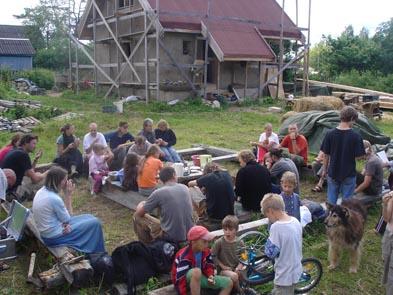 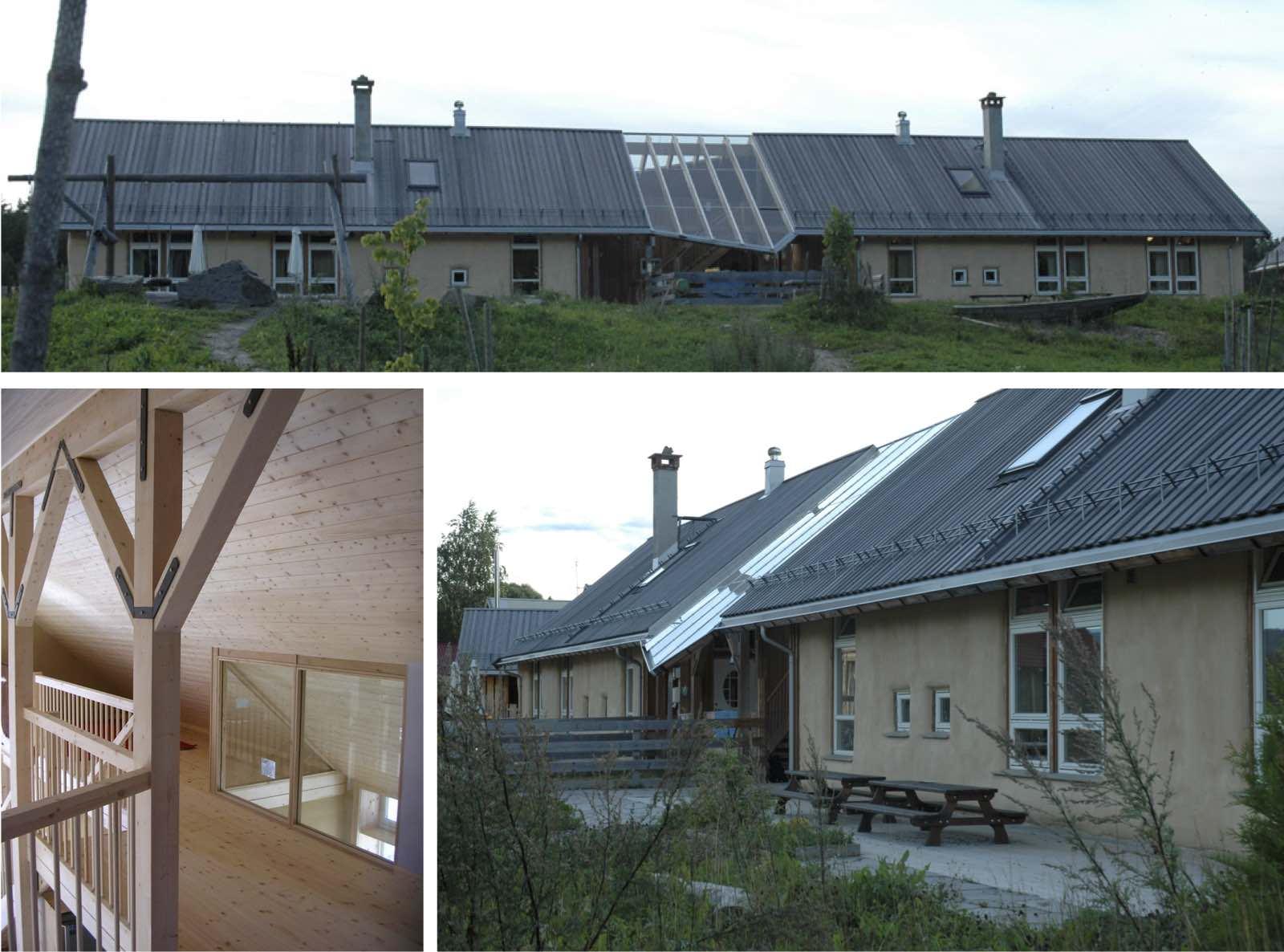 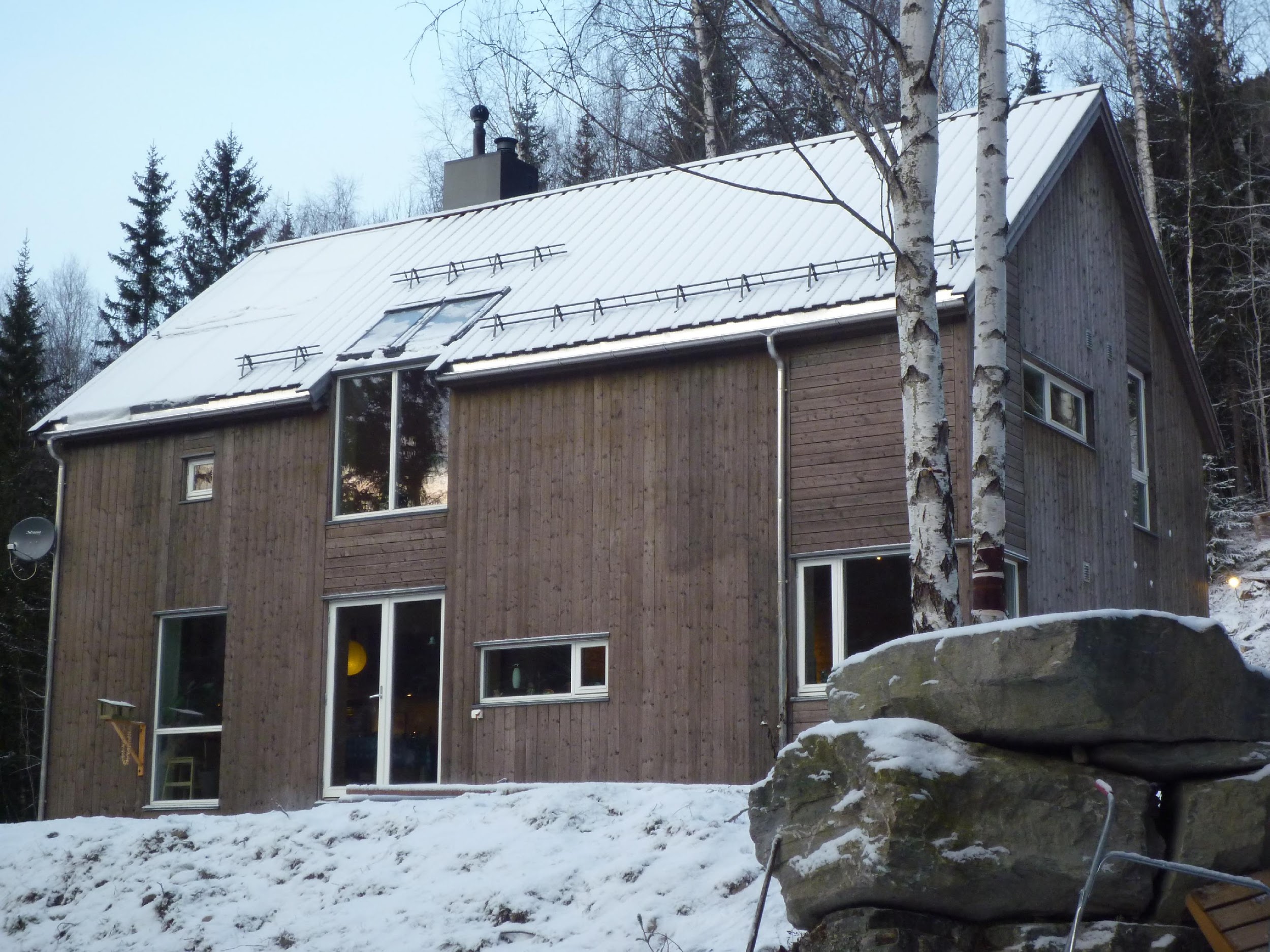 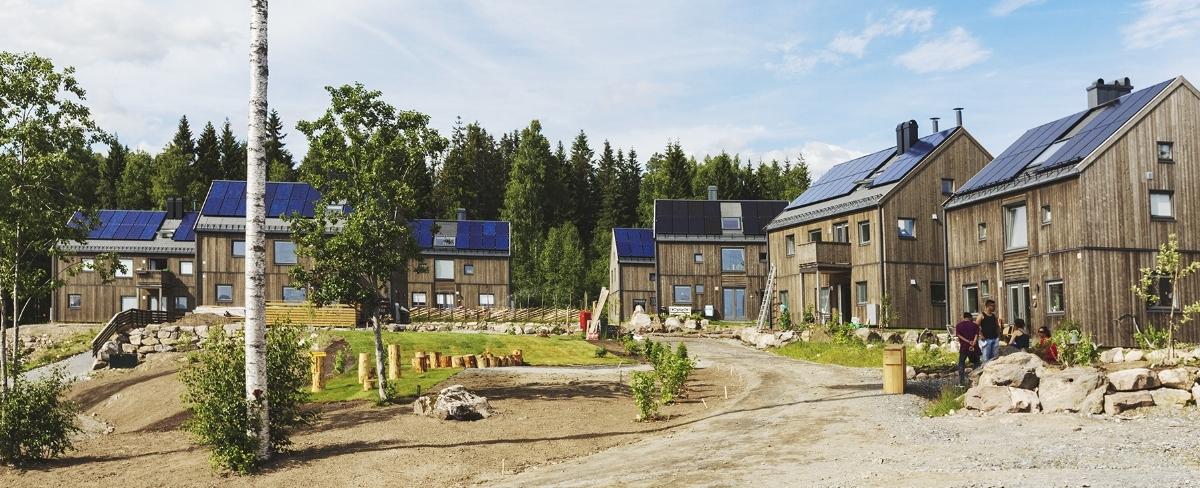 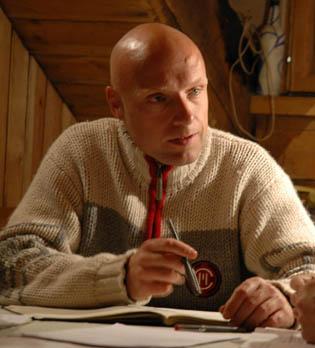 